13th Meeting of the Conference of the Contracting Parties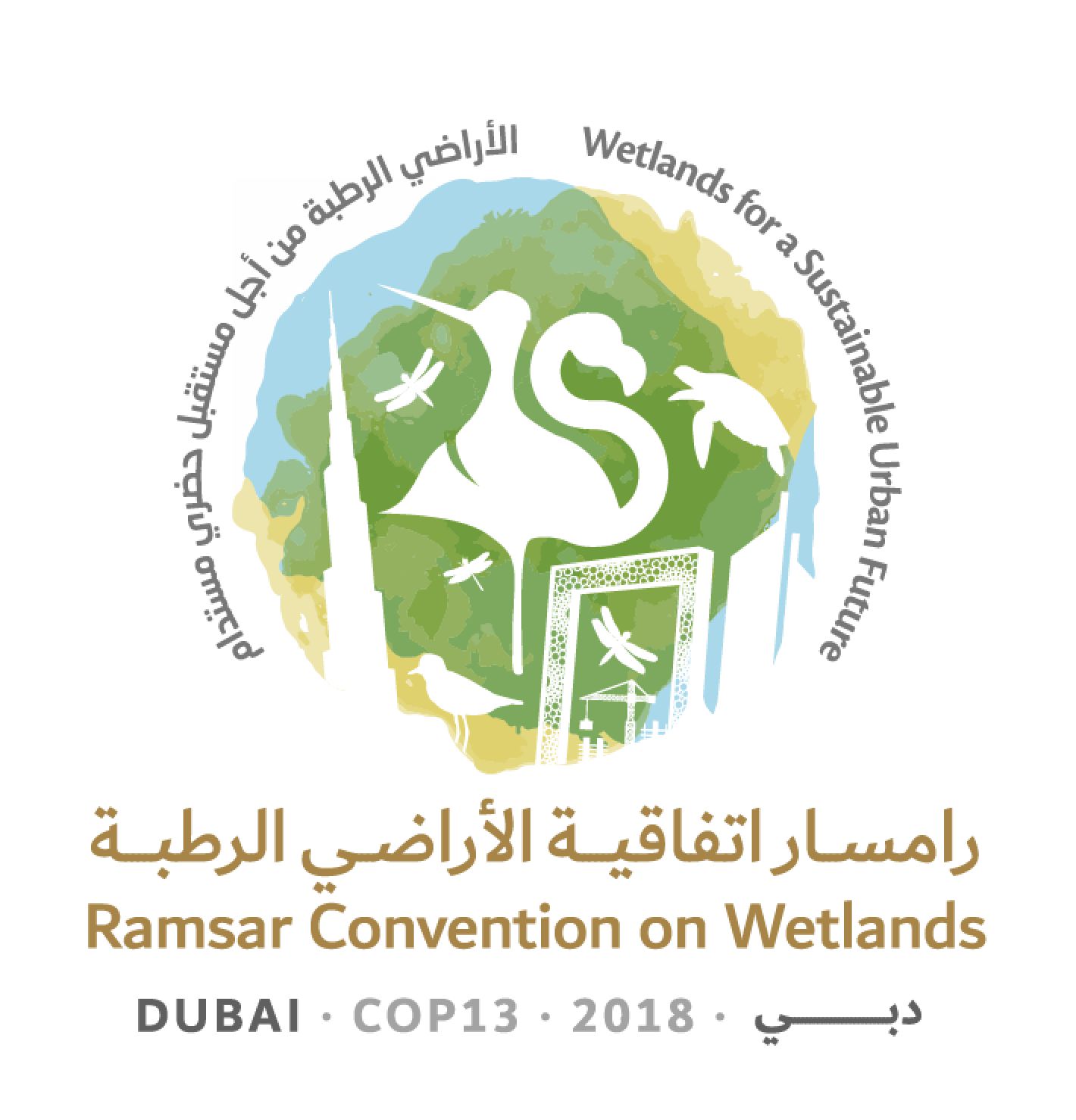 to the Ramsar Convention on Wetlands“Wetlands for a Sustainable Urban Future”Dubai, United Arab Emirates, 21-29 October 2018Secretariat’s report on administrative and financial implications 
of draft resolutions1.	Table 1 below identifies the projected administrative and financial implications of substantive agenda items for COP13, compiled by the Secretariat in accordance with Rule 14 of the Rules of Procedure.Table 1: Administrative and financial implications of draft resolutions2.	The Conference of Contracting Parties is expected at COP13 to identify non-core funding needs for the next triennium and list them in order of priority. To assist the Parties in this effort, the Secretariat has reviewed the non-core funding priorities identified by the Parties at COP12 (see Resolution XII.1 Annex 3), the work plan for the current triennium and draft resolutions submitted to COP13, and suggests the non-core funding priorities listed at Table 2 for consideration.Table 2: List of suggested non-core funding prioritiesRamsar COP13 Doc.17DocumentDraft resolutionActivities / tasks requiredStaff daysNon-core funds (CHF)18.1Enhancing the effectiveness of the Ramsar ConventionNo significant activities/tasks required.0018.2Improving the efficiency of structures and processes of the ConventionTravel and meeting support for two Open Ended Working Group meetings. Meeting support for Conference Bureau. Meeting support for Finance Committee and Science & Policy Interface.01,660,00018.3Responsibilities, roles and composition of the Standing Committee and regional categorization of countries under the ConventionNo significant activities/tasks required.0018.4Language strategy for the ConventionSTRP products in English, French and Spanish. Translation of key documents and texts. Interpretation. 40530,00018.5Financial and budgetary mattersNo significant activities/tasks required.0018.6Review of the fourth Strategic Plan of the Ramsar ConventionConsultant to support working group. Face-to-face meeting for working group.045,00018.7Enhancing the Convention's implementation, visibility and synergies with other multilateral environmental agreements and other international institutionsCompletion of wetland inventories and wetland extent to report on Indicator 6.6.1. Invite external speakers to support Contracting Parties.0165,00018.8Ramsar Regional Initiatives 2019 - 2021 and their operational frameworkAnalysis of annual reports and preparation of a summary assessment. Participate in governance of RRIs.0018.9World Wetlands DayNo significant activities/tasks required.0018.10Status of sites on the List of Wetlands of International ImportanceInput new Ramsar Sites and complete updates. Address Article 3.2 cases. 100018.11Ramsar Advisory MissionsSecure non-core funding for RAMs.0225,00018.12Future Implementation of STRP aspects of the Convention 2019 - 2021Provide support in preparation and distribution of STRP outputs (assumes a similar number of outputs as the current triennium including a future Global Wetland Outlook).300,00018.13Guidance on identifying Wetlands of International Importance for global climate change regulation as an additional argument to existing Ramsar criteriaNo significant activities/tasks required.0018.14Restoration of degraded peatlands to mitigate and adapt to climate change and enhance biodiversityProduction of a Ramsar Techncial Report and Briefing Note. Follow up to Resolution VIII.17. 045,00018.15Promoting conservation, restoration and sustainable management of blue carbon ecosystemsDesk study of coastal blue carbon systems.0165,000 (Cost included in Doc.18.7 above)18.16Cultural values, indigenous peoples and local communities, and climate change mitigation and adaptation in wetlandsSecure case studies. Review and revise Guidelines for Rapid Cultural Inventories in Wetlands. Review and update Ramsar guidance on culture and wetlands. Support implementation of the resolution.40018.17Sustainable urbanization, climate change and wetlandsProduction of Ramsar Techncial Reports for the design and construction of urban and peri-urban Sites Production a Briefing Note.039,00018.18Rapid assessment of wetland ecosystem servicesOrganize and host webinars.18018.19Importance of wetlands for peace and securityNo significant activities/tasks required.0018.20Gender and wetlandsDevelopment of a factsheet to support Contracting Parties in mainstreaming gender in the Strategic Plan. Gender training for all secretariat staff. Develop report on how the Convention can generate gender-related goals consistent with the UN Secretary-General’s system-wide strategy on gender parity. Support Parties in strengthening national statistics systems to improve reporting sex-disaggregated data and gender analysis.036,00018.21Agriculture in wetlandsCompile case studies and best practices (consultant). Develop overview of wetland degradation since 1970. Provide advice to withdraw subsidies.020,00018.22Promoting the conservation and wise use of intertidal wetlands and ecologically associated habitatsNo significant activities/tasks required.0018.23Conservation and management of small wetlandsPromote importance of small wetlands to Multilateral Environmental Agreements and High-level Political Forum.6018.24Wetlands in West AsiaNo significant activities/tasks required.0018.25Wetlands in polar and subpolar regionsRaise awareness for polar wetlands. Develop synergies with other MEAs and Intergovernmental Organizations.0018.26Enhanced conservation of sea turtle breeding, feeding and nursery areas and the designation of key areas as Ramsar SitesEngage with the Inter-American Convention for the Protection and Conservation of Sea Turtles (IAC) and the IOSEA Marine Turtle MOU to futher sea turtle conservation in Ramsar Sites. Assist Parties in including sea turtle conservation in site management plans.60ActivityThree-year funding requirement (CHF)World Wetlands Day250,000Complete wetland inventories to report on indicator 6.6.1165,000Ramsar Advisory Missions225,000COP14  and Pre-COP14 sponsorship for eligible delegates700,000Support of Regional Initiatives150,000Ramsar CEPA Programme200,000